Paskaidrojuma raksts Rēzeknes novada pašvaldības saistošajiem noteikumiem “Grozījumi Rēzeknes novada pašvaldības 2022.gada 19.maija saistošajos noteikumos Nr.51 “Par decentralizēto kanalizācijas pakalpojumu sniegšanas un uzskaites kārtību Rēzeknes novadā”” Domes priekšsēdētājs                                                                                                            M.Švarcs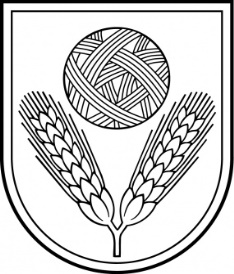 Rēzeknes novada DOMEReģ.Nr.90009112679Atbrīvošanas aleja 95A,  Rēzekne,  LV – 4601,Tel. 646 22238; 646 22231,  Fax. 646 25935,E–pasts: info@rezeknesnovads.lvInformācija Internetā:  http://www.rezeknesnovads.lvPaskaidrojuma raksta sadaļasNorādāmā informācija1. Mērķis un nepieciešamības pamatojumsSaistošo noteikumu izdošanas mērķis ir izdarīt grozījumu 2022.gada 24.augustā spēkā stājušos  Rēzeknes novada pašvaldības 2022.gada 19.maija saistošajos noteikumos Nr.51 „Par decentralizēto kanalizācijas pakalpojumu sniegšanas un uzskaites kārtību Rēzeknes novadā”, turpmāk – Saistošie noteikumi Nr.51, lai precizētu Saistošo noteikumu Nr.51 redakciju atbilstoši strukturālajām izmaiņām pašvaldībā, stājoties spēkā Pašvaldību likumam 2023.gada 1.janvārī un tā Pārejas noteikumu 2.punktam, kas nosaka, ka 2024.gada 1.janvārī stājās spēkā pašvaldības pienākums izveidot un finansēt pašvaldības policiju.Šobrīd decentralizēto kanalizācijas sistēmu, kuras nav pievienotas sabiedrisko pakalpojumu sniedzēja centralizētajai kanalizācijas sistēmai, kontroles un uzraudzības kārtību; Rēzeknes novada pašvaldības  administratīvajā teritorijā esošus ciemus, uz kuru teritorijās esošajām decentralizētajām kanalizācijas sistēmām neattiecas Ministru kabineta 2017.gada 27.jūnija noteikumos Nr.384 “Noteikumi par decentralizēto kanalizācijas sistēmu apsaimniekošanu un reģistrēšanu” un šajos noteikumos noteiktās prasības; minimālo biežumu notekūdeņu un nosēdumu izvešanai decentralizētajām kanalizācijas sistēmām; prasību minimumu asenizatoriem; asenizatoru reģistrācijas kārtību; decentralizēto kanalizācijas sistēmu reģistrācijas kārtību; decentralizēto kanalizācijas pakalpojumu sniegšanas un uzskaites kārtību, tai skaitā pašvaldības kompetenci minētajā jomā; decentralizēto kanalizācijas sistēmu īpašnieku un valdītāju pienākumus; atbildību par saistošo noteikumu pārkāpumiem nosaka Saistošie noteikumi Nr.51 (izsludināti Latvijas Vēstnesī 23.08.2022., Nr.162). Saistošo noteikumu Nr.51 13.punkts nosaka pašvaldības kontroles institūcijas, kuru starpā nosaukts arī Centrālās administrācijas Zemes un publisko ūdeņu pārvaldības dienesta vecākais vides aizsardzības speciālists, 16.7.apakšpunktā, 20., 21., 22., 24., 25.punktos, 33.2. un 33.3.apakšpunktos ir lietots Centrālās administrācijas termina saīsinājums “administrācija”, savukārt, 33.4.apakšpunkts nosaka, ka Administratīvā pārkāpuma procesu par šo saistošo noteikumu pārkāpumiem līdz administratīvā pārkāpuma lietas izskatīšanai veic Rēzeknes novada pašvaldības Centrālās administrācijas Administratīvā inspekcija. 2023.gada 1.janvārī stājoties spēkā Pašvaldību likumam, ir mainīts Centrālās administrācijas un atsevišķu tās struktūrvienību nosaukumi. Tāpat 2024.gada 1.janvārī stājoties spēkā Pašvaldību likuma Pārejas noteikumu 2.punktam ir izveidota Rēzeknes novada pašvaldības policija. 1.3.Neizdod saistošos noteikumus “Grozījums Rēzeknes novada pašvaldības 2022.gada 19.maija saistošajos noteikumos Nr.51 “Par decentralizēto kanalizācijas pakalpojumu sniegšanas un uzskaites kārtību Rēzeknes novadā”” nav iespējams redakcionāli precizēt Saistošos noteikumus Nr.51. 2. Fiskālā ietekme uz pašvaldības budžetu2.1.Saistošo noteikumu „Grozījumi Rēzeknes novada pašvaldības 2022.gada 19.maija saistošajos noteikumos Nr.51 “Par decentralizēto kanalizācijas pakalpojumu sniegšanas un uzskaites kārtību Rēzeknes novadā”” īstenošanas fiskālās ietekmes prognoze uz pašvaldības budžetu:2.1.1.ieņēmumu daļa nav precīzi aprēķināma, jo atkarīga no iekasētajiem naudas sodiem, nebūtiska, bet pozitīva  ietekme uz budžeta ieņēmumu daļu;2.1.2. nav attiecināms uz izdevumu daļu;2.1.3.nav paredzēta ietekme uz citām pozīcijām budžeta ieņēmumu vai izdevumu daļā.2.2.Lai nodrošinātu saistošo noteikumu izpildi, nav nepieciešami papildus resursi sakarā ar jaunu institūciju vai darba vietu veidošanu.3. Sociālā ietekme, ietekme uz vidi, iedzīvotāju veselību, uzņēmējdarbības vidi pašvaldības teritorijā, kā arī plānotā regulējuma ietekme uz konkurenci3.1.Sociālā ietekme - saistošo noteikumu „Grozījumi Rēzeknes novada pašvaldības 2022.gada 19.maija saistošajos noteikumos Nr.51 “Par decentralizēto kanalizācijas pakalpojumu sniegšanas un uzskaites kārtību Rēzeknes novadā”” neietekmē cilvēku dzīvesveidu, kultūru, labsajūtu, sabiedrību kopumā.3.2.Ietekme uz vidi – ar saistošo noteikumu „Grozījumi Rēzeknes novada pašvaldības 2022.gada 19.maija saistošajos noteikumos Nr.51 “Par decentralizēto kanalizācijas pakalpojumu sniegšanas un uzskaites kārtību Rēzeknes novadā”” īstenošanu netiek izraisītas tiešas vai netiešas pārmaiņas vidē. 3.3.Ietekme uz iedzīvotāju veselību - saistošo noteikumu „Grozījumi Rēzeknes novada pašvaldības 2022.gada 19.maija saistošajos noteikumos Nr.51 “Par decentralizēto kanalizācijas pakalpojumu sniegšanas un uzskaites kārtību Rēzeknes novadā”” īstenošana neietekmēs cilvēku veselību. 3.4.Ietekme uz uzņēmējdarbības vidi pašvaldības teritorijā - uzņēmējdarbības vidi pašvaldības teritorijā saistošie noteikumi „Grozījumi Rēzeknes novada pašvaldības 2022.gada 19.maija saistošajos noteikumos Nr.51 “Par decentralizēto kanalizācijas pakalpojumu sniegšanas un uzskaites kārtību Rēzeknes novadā”” neietekmē.3.5.Ietekme uz konkurenci - saistošie noteikumi „Grozījumi Rēzeknes novada pašvaldības 2022.gada 19.maija saistošajos noteikumos Nr.51 “Par decentralizēto kanalizācijas pakalpojumu sniegšanas un uzskaites kārtību Rēzeknes novadā”” īstenošanu neietekmē konkurenci.4. Ietekme uz administratīvajām procedūrām un to izmaksām4.1.Saistošo noteikumu „Grozījumi Rēzeknes novada pašvaldības 2022.gada 19.maija saistošajos noteikumos Nr.51 “Par decentralizēto kanalizācijas pakalpojumu sniegšanas un uzskaites kārtību Rēzeknes novadā”” piemērošanas jautājumos var vērsties Rēzeknes novada pašvaldības Centrālās pārvaldes Nekustamā īpašuma pārvaldības dienestā un Būvvaldē, Rēzekne novada pašvaldības policijā vai jebkurā no Rēzeknes novada pašvaldības iestādēm - Dricānu apvienības pārvaldē, Kaunatas apvienības pārvaldē, Maltas apvienības pārvaldē, Nautrēnu apvienības pārvaldē, Viļānu apvienības pārvaldē un to teritoriālajās vienībās.4.2.Piedāvātais regulējums nemaina līdzšinējo kārtību. 4.3.Administratīvo procedūru izmaksas nav paredzētas.5. Ietekme uz pašvaldības funkcijām un cilvēkresursiem5.1.Saistošie noteikumi „Grozījumi Rēzeknes novada pašvaldības 2022.gada 19.maija saistošajos noteikumos Nr.51 “Par decentralizēto kanalizācijas pakalpojumu sniegšanas un uzskaites kārtību Rēzeknes novadā”” tiek izstrādāti īstenojot Pašvaldību likuma 4.panta pirmās daļas 1.punktā noteikto autonomo funkciju - organizēt iedzīvotājiem ūdenssaimniecības, siltumapgādes un sadzīves atkritumu apsaimniekošanas pakalpojumus neatkarīgi no tā, kā īpašumā atrodas dzīvojamais fonds, pamatojoties uz Ūdenssaimniecības pakalpojumu likuma 6.panta ceturtās daļas 5.punktu un Ministru kabineta 2017.gada 27.jūnija noteikumu Nr.384 “Noteikumi par decentralizēto kanalizācijas sistēmu apsaimniekošanu un reģistrēšanu” 6.punkta deleģējumu. 5.2.Papildu cilvēkresursu iesaiste saistošo noteikumu īstenošanā netiek paredzēta.6. Informācija par izpildes nodrošināšanu6.1.Saistošo noteikumu „Grozījumi Rēzeknes novada pašvaldības 2022.gada 19.maija saistošajos noteikumos Nr.51 “Par decentralizēto kanalizācijas pakalpojumu sniegšanas un uzskaites kārtību Rēzeknes novadā”” izpildē iesaistītā institūcija ir Rēzeknes novada pašvaldības Centrālās pārvaldes Nekustamā īpašuma pārvaldības dienests un Būvvalde, Rēzeknes novada pašvaldības policija un Dricānu apvienības pārvalde,  Kaunatas apvienības pārvalde, Maltas apvienības pārvalde, Nautrēnu apvienības pārvalde, Viļānu apvienības pārvalde.6.2.Saistošo noteikumu „Grozījumi Rēzeknes novada pašvaldības 2022.gada 19.maija saistošajos noteikumos Nr.51 “Par decentralizēto kanalizācijas pakalpojumu sniegšanas un uzskaites kārtību Rēzeknes novadā”” izpildes nodrošināšanai papildu resursi nav nepieciešami.7. Prasību un izmaksu samērīgums pret ieguvumiem, ko sniedz mērķa sasniegšana7.1.Saistošie noteikumi „Grozījumi Rēzeknes novada pašvaldības 2022.gada 19.maija saistošajos noteikumos Nr.51 “Par decentralizēto kanalizācijas pakalpojumu sniegšanas un uzskaites kārtību Rēzeknes novadā”” ir piemēroti iecerētā mērķa sasniegšanas nodrošināšanai.7.2.Pašvaldības izraudzītais līdzeklis saistošo noteikumu „Grozījumi Rēzeknes novada pašvaldības 2022.gada 19.maija saistošajos noteikumos Nr.51 “Par decentralizēto kanalizācijas pakalpojumu sniegšanas un uzskaites kārtību Rēzeknes novadā”” izdošanai ir piemērots leģitīmā mērķa sasniegšanai, nav citu saudzējošāku līdzekļu, lai sasniegtu leģitīmo mērķi un pašvaldības  rīcība ir atbilstoša.8. Izstrādes gaitā veiktās konsultācijas ar privātpersonām un institūcijām8.1.Atbilstoši Pašvaldību likuma 46.panta trešajai daļai saistošo noteikumu „Grozījumi Rēzeknes novada pašvaldības 2022.gada 19.maija saistošajos noteikumos Nr.51 “Par decentralizēto kanalizācijas pakalpojumu sniegšanas un uzskaites kārtību Rēzeknes novadā”” projekts 2024.gada 26.martā nodots sabiedrības viedokļa noskaidrošanai, publicējot Rēzeknes novada pašvaldības tīmekļa vietnē www.rezeknesnovads.lv. Viedokļa izteikšanas termiņš noteikts divas nedēļas no publicēšanas dienas Sabiedrības viedokļa noskaidrošanai “Grozījumi Rēzeknes novada pašvaldības 2022.gada 19.maija saistošajos noteikumos Nr.51 “Par decentralizēto kanalizācijas pakalpojumu sniegšanas un uzskaites kārtību Rēzeknes novadā”” projekts nosūtīts Rēzeknes novada pašvaldības pagastu un Viļānu pilsētas konsultatīvajām padomēm.8.2.Sabiedrības viedokļa noskaidrošanas termiņā  līdz 2024.gada 9.aprīlim sabiedrības viedokļi___________.